EMAIL SIGNATUREFirst Name Last NameInstitute for Marine and Antarctic Studies (IMAS)
University of TasmaniaIMAS Waterfront Building, 20 Castray Esplanade, Battery Point TAS 7004 AUSTRALIA+61 3 6226 XXXXPrivate Bag 129, Hobart, 7001imas.utas.edu.auaappartnership.org.au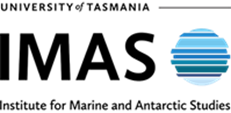 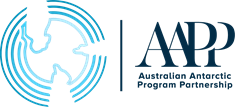 OUT OF OFFICEYou can list the following if you need to set up an out of office:For urgent enquiries, please contact the AAPP Office on aapp.enquiries@utas.edu.au. 